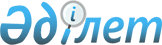 Тексеру жүргізуге, жүргізілген тексеру нәтижелерін ресімдеуге арналған актілердің, жүру қауіпсіздігін бұзушылық жағдайларын есепке алу жөніндегі қажетті есеп құжаттарының, анықталған бұзушылықтарды жоюға нұсқамалардың нысандарын бекіту туралыҚазақстан Республикасы Көлік және коммуникация министрлігінің 2006 жылғы 13 шілдедегі N 175 Бұйрығы. Қазақстан Республикасы Әділет министрлігінде 2006 жылғы 28 шілдеде тіркелді. Тіркеу N 4317.
      "Темір жол көлігі туралы" Қазақстан Республикасы Заңының   88-5-бабына  сәйкес  БҰЙЫРАМЫН: 
      1. Қоса беріліп отырған тексеру жүргізуге, жүргізілген тексеру нәтижелерін ресімдеуге арналған актілердің, жүру қауіпсіздігін бұзушылық жағдайларын есепке алу жөніндегі қажетті есеп құжаттарының, анықталған бұзушылықтарды жоюға нұсқамалардың нысандары бекітілсін. 
      2. Қазақстан Республикасы Көлік және коммуникация министрлігінің Көліктік бақылау комитеті (Қ.С.Мұстафин) заңнамада белгіленген тәртіппен осы бұйрықтың Қазақстан Республикасы Әділет министрлігіне мемлекеттік тіркеу үшін ұсынылуын қамтамасыз етсін. 
      3. Осы бұйрық оның алғаш ресми жарияланған күнінен бастап он күнтізбелік күн өткен соң қолданысқа енгізіледі.  ТЕКСЕРУ ЖҮРГІЗУГЕ АРНАЛҒАН АКТІ
      N________________                   200 __ жылғы "_____" ___________ 
      ____________________________________________________________________ 
                        (мемлекеттік органның атауы) 
      ____________________________________________________________________ 
      ____________________________________________________________________ 
       (тексерілетін жеке кәсіпкерлік субъектісінің атауы немесе тексеру 
                       жүргізу тағайындалған дара кәсіпкердің 
      ____________________________________________________________________ 
      тегі, аты, әкесінің аты, оның орналасқан жері, салық төлеушінің 
                                   тіркеу нөмірі) 
      _______________________________________________ тексеру жүргізу үшін 
      ____________________________________________________________________ 
      ____________________________________________________________________ 
      ____________________________________________________________________ 
          (тексеру жүргізуге уәкілетті адамның (адамдардың) тегі, аты, 
                             әкесінің аты және лауазымы) 
      ____________________________________________________________________ 
      ___________________________________________________________жібереді. 
      тағайындалған тексеру мәні: ________________________________________ 
      ____________________________________________________________________ 
      ____________________________________________________________________ 
      Тексерудің басталған және аяқталған күні:___________________________ 
      Тексеру жүргізудің құқықтық негіздері, оның ішінде міндетті 
      талаптары тексеруге жататын нормативтік құқықтық актілер____________ 
      ____________________________________________________________________ 
      Тексерілетін кезең:_________________________________________________ 
                         ______________________________/__________________ 
                         мемлекеттік органның бірінші басшысының қолы және  Тексеру актісі
      N____  200__ жылғы "___"_________ __________________________________ 
                                         (Кесімді жасаған уақыты мен орны) 
      ____________________________________________________________________ 
               (тексеріс жүргізген мемлекеттік органның атауы) 
      ____________________________________________________________________ 
      Осы акті 200__ жылғы "___"_________  N___ Тексеру жүргізуге арналған 
      негізінде жасалды 
      ____________________________________________________________________ 
                (Тексеру жүргізген тұлғалардың Т.А.Ә.а. және лауазымы) 
      ____________________________________________________________________ 
      ____________________________________________________________________ 
         (Тексерілетін субъектінің атауы, басшысының, сондай-ақ тексеру 
                            жүргізу кезінде қатысқан 
      ____________________________________________________________________ 
                      өкілдің немесе кәсіпкердің Т.А.Ә.а) 
      ____________________________________________________________________ 
                     (Тексеру жүргізу күні, орны мен кезеңі) 
      Тексеру нәтижесінде мыналар анықталды: 
      ____________________________________________________________________ 
      ____________________________________________________________________ 
      ____________________________________________________________________ 
      ____________________________________________________________________ 
      ____________________________________________________________________ 
      ____________________________________________________________________ 
      ______________________________ 
      ______________________________                    
      ______________________________                "Таныстырылды" 
      ______________________________      ________________/ ______________ 
          (тексерушінің қолы)                    (басшының т.а.ә.а) 
                                                Қазақстан Республикасы 
                                                Көлік және коммуникация 
                                             министрі міндетін атқарушының 
                                                2006 жылғы 13 шілдедегі 
                                                    N 175 бұйрығымен 
                                                       бекітілген  Жүру қауіпсіздігін бұзушылық жағдайы туралы
бастапқы хабарлама
      20__жылғы _______________ ____ сағат ____ минут тәулігінде _________ 
                  (күні, айы) 
      _________________ тасымалдау бөлімшесінің _______аралығы____________ 
      км _____________ пикет ___________________ учаскесінде,_____________ 
      ____________________________________________________________________ 
        (жүру қауіпсіздігінің бұзушылық жағдайының түрі мен мән-жайы) 
      ____________________________________________________________________ 
      ________________________________________________________________________________________________________________________________________________________ жіберілді 
      Нәтижесінде ________________________________________________________ 
      ____________________________________________________________________ 
            (жолдың жоғарғы құрылысының, жылжымалы құрамның, жасанды 
                құрылыстардың және т.б. зақымдануы туралы ақпарат) 
      Қосымша ____________________________________________________________ 
      ____________________________________________________________________ 
      (зардап шеккендер мен құрбандар, қоршаған ортаның ластануы туралы 
                                   ақпарат) 
      ____________________________________________________________________ 
      Жағдайдың алдын ала себебі _________________________________________ 
      ____________________________________________________________________ 
      ___________________                     ____________________________ 
      (күні мен уақыты)                       (Көліктік бақылау басқармасы 
                                                басшысының қолы және тегі)             20___ жылғы ________ айына _____________ бойынша (қала, облыс) темір жол көлігіндегі жүру қауіпсіздігін қамтамасыз ету туралы ақпарат
      Ескерту. Ақпарат жаңа редакцияда - ҚР Индустрия және инфрақұрылымдық даму министрінің 08.07.2021 № 354 (алғашқы ресми жарияланған күнінен кейін күнтізбелік он күн өткен соң қолданысқа енгізіледі) бұйрығымен.
      Аумақтық көліктік бақылау басқармасының басшысы __________________________ (күні, қолы)
      * - "Теміржол көлігіндегі қауіпсіздік қағидаларын бекіту туралы" Қазақстан Республикасы Инвестициялар және даму министрінің міндетін атқарушының 2015 жылғы 26 наурыздағы № 334 бұйрығына (Нормативтік құқықтық актілерінің мемлекеттік тіркеу тізілімінде № 11602 болып тіркелген) сәйкес.  Анықталған бұзушылықтарды жою туралы нұсқама
      N___                                      200__ жылғы "___"_________ 
      осы Нұсқама_________________________________________________________ 
      ____________________________________________________________________ 
                     (нұсқаманы берген тұлғаның Т.А.Ә.а. лауазымы) 
      200 __ жылғы "___"_________ N_________  жүргізілген тексеру туралы 
      актіге сәйкес_______________________________________________ берген 
                           (мемлекеттік органның атауы) 
      200__ жылғы "___"_________ N___ жүргізілген тексерістің негізінде берілді. 
               Анықталған бұзушылықтарды көрсетілген мерзімде жоймаған жағдайда, Сізге Қазақстан Республикасының қолданыстағы заңнамасына сәйкес шаралар қолданылатын болады. 
            Бердім:                                       Алдым: 
      200__ жылғы "__" ________ / ________         ________ / ____________ 
      (берген күні)             (лауазымы)         (қолы)       (т.а.ә.а) 
      ______________________________     _________________________________ 
      (Тексерушінің тегі және қолы)      (Нұсқаманы алған күні мен уақыты) 
					© 2012. Қазақстан Республикасы Әділет министрлігінің «Қазақстан Республикасының Заңнама және құқықтық ақпарат институты» ШЖҚ РМК
				
Министрдің  
міндетін атқарушы  Қазақстан Республикасы
Көлік және коммуникация
министрі міндетін атқарушының
2006 жылғы 13 шілдедегі
N 175 бұйрығымен
бекітілгенТ.А.Ә.а. 
мемлекеттік органның мөрі
 Қазақстан Республикасы
Көлік және коммуникация
министрі міндетін атқарушының
2006 жылғы 13 шілдедегі
N 175 бұйрығымен
бекітілгенҚазақстан Республикасы
Көлік және коммуникация
министрінің міндетін
атқарушының
2006 жылғы 13 шілдедегі
№ 175 бұйрығымен
бекітілген
Жүру қауіпсіздігін бұзушылық түрі
Оқиға орны (километр, пикеті, станция)
Қандай нормативтік-құқықтық актілердің талаптары бұзылды
Темір жол көлігінің айыпты ұйымы
Әкімшілік жауапкершілікке тарту туралы белгі
Қосымша қабылданған шараларҚазақстан Республикасы
Көлік және коммуникация
министрі міндетін атқарушының
2006 жылғы 13 шілдедегі
N 175 бұйрығымен
бекітілген
Бұзушылық 
Анықталған бұзушылықтарды жою жөніндегі шаралар 
Жою мерзімі 